แบบหนังสือขอลาออกจากราชการเขียนที่…………………………………………………………………………………….    วันที่....................เดือน...................................พ.ศ…………………………..เรื่อง	ขอลาออกจากราชการเรียน	ผู้อำนวยการสำนักงานเขตพื้นที่การศึกษาประถมศึกษาเชียงราย เขต 1สิ่งที่ส่งมาด้วย	สำเนา ก.พ.7/ก.ค.ศ.16						จำนวน     2  	ชุด		ด้วยข้าพเจ้า..........................................ได้เริ่มรับราชการเมื่อวันที่...........เดือน.....................พ.ศ........ ปัจจุบันดำรงตำแหน่ง......................................วิทยฐานะ.........................สถานศึกษา.................................................สังกัดสำนักงานเขตพื้นที่การศึกษาประถมศึกษาเชียงราย เขต 1 กรม สำนักงานคณะกรรมการการศึกษาขั้นพื้นฐาน ได้รับเงินเดือนอันดับ................................................ขั้น.....................................................บาทมีความประสงค์ขอลาออกจากราชการเพราะ.....................................................................................................................   ……………………………………………………………………………………………………………………………………………………………………….		จึงเรียนมาเพื่อขอลาออกจากราชการ  ตั้งแต่วันที่................เดือน.............................พ.ศ.......................                                                                      ขอแสดงความนับถือ                                                                                                                (ลงชื่อ)..................................................................                                                                                                                   (....................................................................)คำรับรองของผู้บังคับบัญชาขอรับรองว่า นาย/ นาง/ นางสาว..........................................................นามสกุล...............................................................ตำแหน่ง....................................................................... สังกัดโรงเรียน...............................................................................      ขณะที่ยื่นหนังสือขอลาออกจากราชการ ได้ตรวจสอบเบื้องต้นแล้วพบว่า                                                           ไม่อยู่ระหว่าง	อยู่ระหว่าง    ถูกกล่าวหาว่ากระทำผิดวินัยอย่างร้ายแรงหรือถูกแต่งตั้งคณะกรรมการสอบสวนทางวินัยไม่อยู่ระหว่าง	อยู่ระหว่าง    ถูกดำเนินคดีอาญา หรือ คดีแพ่งไม่มี		มี               ข้อผูกพันที่เกี่ยวข้องกับทรัพย์สินต่อทางราชการไม่อยู่ระหว่าง	อยู่ระหว่าง    การลาศึกษาต่อหรือชดใช้ทุนต่อทางราชการไม่เป็นสมาชิก	 (กบข.)		เป็นสมาชิก  (กบข.)ความเห็นผู้บังคับบัญชา............................................................................................................................................................................................  ............................................................................................................................................................................................  ............................................................................................................................................................................................  (ลงชื่อ)..................................................................                                                                                         (....................................................................)ผอ.สพป.......................................................................แบบหนังสือขอลาออกจากราชการเขียนที่…………………………………………………………………………………….    วันที่....................เดือน...................................พ.ศ…………………………..เรื่อง	ขอลาออกจากราชการเรียน	ผู้อำนวยการสำนักงานเขตพื้นที่การศึกษาประถมศึกษาเชียงราย เขต 1สิ่งที่ส่งมาด้วย	สำเนา ก.พ.7/ก.ค.ศ.16						จำนวน     2  	ชุด		ด้วยข้าพเจ้า..........................................ได้เริ่มรับราชการเมื่อวันที่...........เดือน.....................พ.ศ........ ปัจจุบันดำรงตำแหน่ง......................................วิทยฐานะ.........................สถานศึกษา.................................................สังกัดสำนักงานเขตพื้นที่การศึกษาประถมศึกษาเชียงราย เขต 1 กรม สำนักงานคณะกรรมการการศึกษาขั้นพื้นฐาน ได้รับเงินเดือนอันดับ................................................ขั้น.....................................................บาทมีความประสงค์ขอลาออกจากราชการเพราะ.....................................................................................................................   ……………………………………………………………………………………………………………………………………………………………………….		จึงเรียนมาเพื่อขอลาออกจากราชการ  ตั้งแต่วันที่................เดือน.............................พ.ศ.......................                                                                      ขอแสดงความนับถือ                                                                                                                (ลงชื่อ)..................................................................                                                                                                                   (....................................................................)คำรับรองของผู้บังคับบัญชาขอรับรองว่า นาย/ นาง/ นางสาว..........................................................นามสกุล...............................................................ตำแหน่ง....................................................................... สังกัดโรงเรียน...............................................................................      ขณะที่ยื่นหนังสือขอลาออกจากราชการ ได้ตรวจสอบเบื้องต้นแล้วพบว่า                                                           ไม่อยู่ระหว่าง	อยู่ระหว่าง    ถูกกล่าวหาว่ากระทำผิดวินัยอย่างร้ายแรงหรือถูกแต่งตั้งคณะกรรมการสอบสวนทางวินัยไม่อยู่ระหว่าง	อยู่ระหว่าง    ถูกดำเนินคดีอาญา หรือ คดีแพ่งไม่มี		มี               ข้อผูกพันที่เกี่ยวข้องกับทรัพย์สินต่อทางราชการไม่อยู่ระหว่าง	อยู่ระหว่าง    การลาศึกษาต่อหรือชดใช้ทุนต่อทางราชการไม่เป็นสมาชิก	 (กบข.)		เป็นสมาชิก  (กบข.)ความเห็นผู้บังคับบัญชา............................................................................................................................................................................................  ............................................................................................................................................................................................  ............................................................................................................................................................................................  (ลงชื่อ)..................................................................                                                                                         (....................................................................)ผอ.สพป.......................................................................เอกสารที่ใช้ประกอบการลาออกจากราชการ ส่งสำนักงานเขตฯแบบหนังสือขอลาออกจากราชการ			จำนวน 2 ชุดสำเนา กพ.7/ก.ค.ศ.16				จำนวน 2 ชุดสำเนาบัตรประจำตัวประชาชน			จำนวน 2 ชุดสำเนาทะเบียนบ้าน				       จำนวน 2 ชุดสำเนาการเปลี่ยนชื่อ- นามสกุล(ถ้ามี)		จำนวน 2 ชุดกรณีลาออกด้วยเหตุเจ็บป่วยให้แนบสำเนาใบรับรองแพทย์ จำนวน  2  ฉบับ	ตัวอย่างหนังสือนำส่งที่ ศธ  0๔๐๔๓....../	                       		      โรงเรียน................................................						     	       .............................................................     							                 อำเภอ.......... จังหวัดเชียงราย 57000						                เมษายน  2562เรื่อง	ข้าราชการครูและบุคลากรทางการศึกษาขอลาออกจากราชการเรียน    ผู้อำนวยการสำนักงานเขตพื้นที่การศึกษาประถมศึกษาเชียงราย เขต 1            สิ่งที่ส่งมาด้วย	1. แบบหนังสือขอลาออกจากราชการ				จำนวน  2  ฉบับ  		2. สำเนา ก.พ.7/ก.ค.ศ.16					จำนวน  2  ฉบับ 3. สำเนาบัตรประจำตัวประชาชน				  	จำนวน  2  ฉบับ4. สำเนาทะเบียนบ้าน						จำนวน  2  ฉบับ 5. สำเนาบัตรประจำตัวประชาชน				  	จำนวน  2  ฉบับ6. สำเนาใบรับรองแพทย์(กรณีลาออกด้วยเหตุเจ็บป่วย)		จำนวน  2  ฉบับ ด้วย  ข้าราชการครูและบุคลากรทางการศึกษาโรงเรียน.......................................................  มีความประสงค์ขอลาออกจากราชการ จำนวน ...........ราย ดังนี้ 1. ...................................................... ตำแหน่งครู   วิทยฐานะ ..............................................  ตำแหน่งเลขที่......................................รับเงินเดือนอันดับ คศ .................ขั้น.......................... บาท  เริ่มรับราชการ     ตั้งแต่วันที่........................................มีความประสงค์ขอลาออกจากราชการเนื่องจาก...............................             ตั้งแต่วันที่…………………………..เป็นต้นไป2. ...................................................... ตำแหน่งครู   วิทยฐานะ ..............................................  ตำแหน่งเลขที่......................................รับเงินเดือนอันดับ คศ .................ขั้น............................ บาท  เริ่มรับราชการ     ตั้งแต่วันที่........................................มีความประสงค์ขอลาออกจากราชการเนื่องจาก...............................             ตั้งแต่วันที่…………………………..เป็นต้นไปทั้งนี้  โรงเรียน...................................... จึงได้จัดส่งเอกสารประกอบการขอลาออกจากราชการของข้าราชการครูและบุคลากรทางการศึกษาดังกล่าวข้างต้น  มาพร้อมกับหนังสือฉบับนี้		จึงเรียนมาเพื่อโปรดทราบและพิจารณา               				             ขอแสดงความนับถืองานบริหารงานบุคคล			     โทร .......................................โทรสาร .................................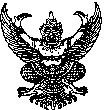 